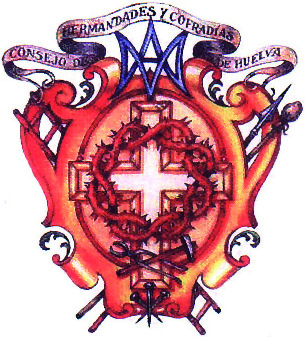 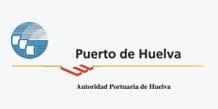 El Consejo de Hermandades continúa con el apoyo del Puerto de Huelva para seguir en un segundo año marcado por la pandemia con las obras sociales que tan necesarias siguen siendo para Huelva.La Autoridad Portuaria de Huelva y el Consejo de Hermandades y Cofradías de Semana Santa de Huelva han firmado un nuevo acuerdo de patrocinio con el objetivo de seguir potenciando la ayuda social que organizan las Hermandades en la ciudad, en base al Programa de Actividades de Organización y Caritativas para este año 2021. Por segundo año consecutivo, la pandemia está obligando a las Hermandades y en su nombre al Consejo de Hermandades a volcarse con las necesidades que está provocando.A esta labor tan necesaria, hay que unir la falta de ingresos en las Hermandades ya que tanto las personas como las entidades la están sufriendo, unos por falta de trabajo y otros por minoración en los ingresos al no haber podido realizar las actividades propias de las Hermandades que son las que le pueden generar ese ingreso para realizar las distintas obras sociales.La presidenta de la Autoridad Portuaria de Huelva, Pilar Miranda, siempre destaca el valor de las Hermandades dentro de la ciudad, destacando su importancia, como generador de ingresos durante la semana grande a la ciudad, por el gran número de ciudadanos que la componen y por su poder de llamada y ayuda a la solidaridad, y que llega a tantas personas y otros colectivos de la ciudad. Antonio González García, presidente del Consejo de Hermandades y Cofradías de Semana Santa de Huelva, siempre agradece al Puerto de Huelva y cómo no, a su presidenta, Pilar Miranda, por seguir confiando en el Consejo de Hermandades con la firma de este patrocinio tan necesario, que servirá para seguir llevando a cabo las múltiples actividades que realiza el Consejo a lo largo de todo el año, y que se pueden realizar gracias a apoyos como este de la Autoridad Portuaria.Huelva 26 de marzo de 2021.